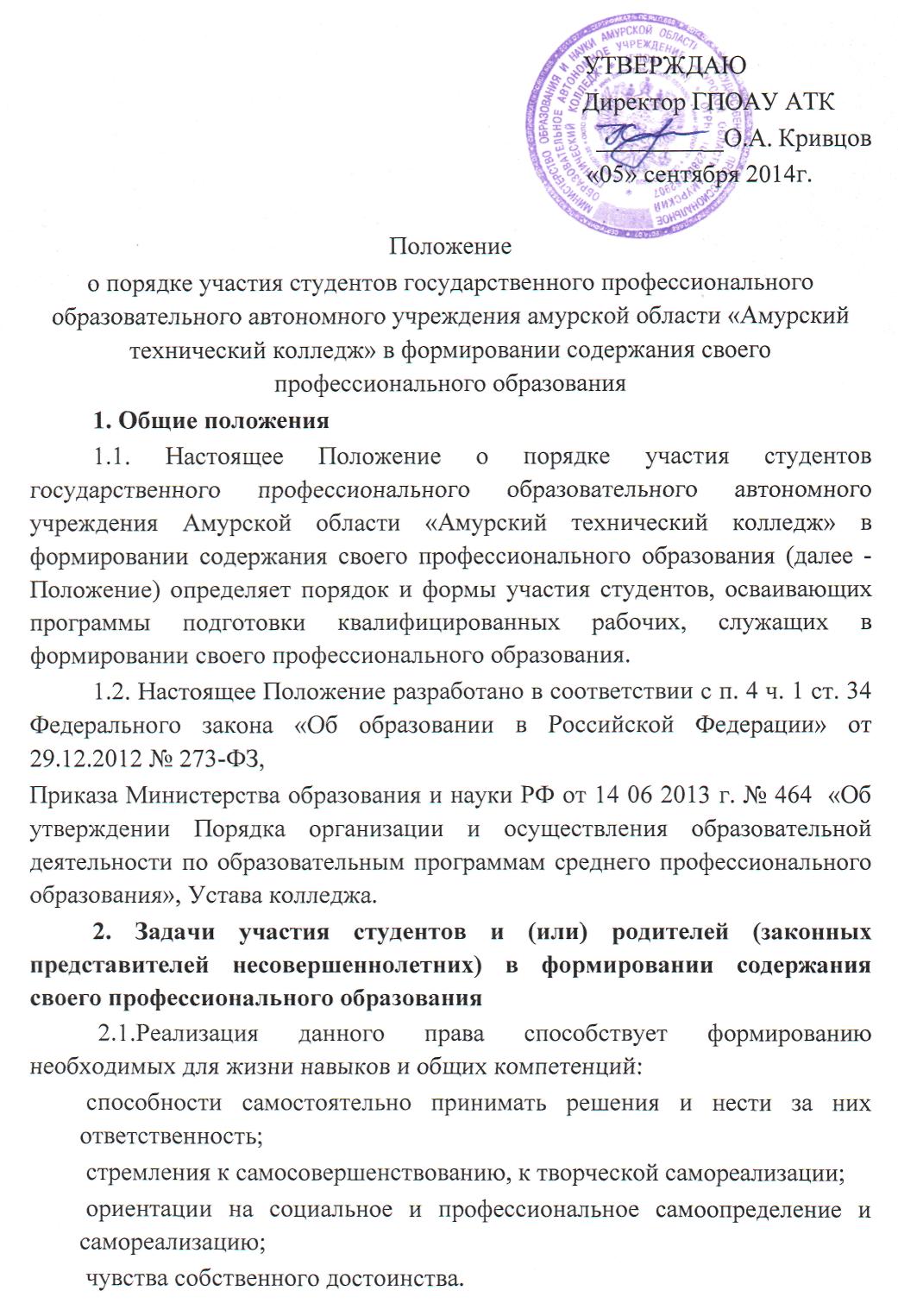 	 3. Формы и порядок участия студентов и (или) родителей (законных представителей несовершеннолетних) в формировании содержания своего профессионального образования            3.1. Студенты и (или) родители (законные представители) имеют право:            3.1.1. Участвовать в распределении вариативной части программы подготовки квалифицированных рабочих,  служащих при этом: - колледж должен предоставить возможность студентам и (или) родителям  (законным представителям) участвовать в распределении вариативной части на   этапе разработки образовательной программы среднего профессионального образования через анкетирование обучающихся, через  работу студенческого совета колледжа;                                                         - студенты могут вносить предложения о внесении корректив в утвержденную      образовательную программу среднего профессионального образования.            3.1.2. Участвовать в формировании индивидуальной образовательной программы в соответствии с Положением о порядке реализации права обучающегося на обучение индивидуальному учебному плану.            3.1.3. Предлагать тематику выпускных квалификационных работ.            3.1.4. Предлагать формы проведения аудиторных и внеаудиторных занятий с учетом своих возможностей и способностей.             3.1.5. Предлагать формы самостоятельной работы.            3.1.6. При изучении учебной дисциплины, профессионального модуля использовать любой доступный материал, в том числе, выходящий за пределы программ и учебных пособий.            3.1.7. Оценивать содержание, качество и организацию образовательного процесса через сайт колледжа.            4. Обязанности администрации колледжа по реализации прав студентов в формировании содержания своего профессионального образования4.1. Для участия студентов в формировании содержания своего профессионального образования администрации колледжа в лице заместителя директора по учебно-производственной работе, заместителя директора по учебно-воспитательной работе и заведующих отделениями: 4.1.1.   Доводит до сведения студентов и их родителей (законных представителей) информацию о праве участвовать в формировании содержания своего          профессионального образования во время поступления и проводит разъяснительные          работы в период обучения. 4.1.2.   Стимулирует активность студентов в этом направлении через формирование положительного отношения среди педагогов и обучающихся к реализации данного         права. 4.1.3. Проводит индивидуальную работу со студентами, которые намерены участвовать в  формировании содержания своего профессионального образования.4.1.4.   Проводит  консультации  со  студентами,  на  которых  обсуждаются  законность и рациональность       предложенных       изменений,       дополнений     в       содержание  профессионального образования.4.1.5. Осуществляет постоянный контроль над ходом внесения в содержание профессионального образования принятых предложений.5. Обязанности студентов, реализующих право участвовать в формировании содержания своего профессионального образования и случаи ограничения права 	5.1. Студенты обязаны: - выполнять требования Федерального государственного образовательного стандарта по профессии;- своевременно выполнять задания, предусмотренные утвержденным учебным планом;- вносить рациональные предложения по формированию содержания своего профессионального образования. 5.2. Ограничение права участия студентов колледжа в формировании содержания своего профессионального образования возможно в следующих случаях:- осуществление данного права препятствует реализации федеральных государственных  образовательных  стандартов  среднего профессионального образования;- осуществление данного права противоречит условиям  договора о целевом обучении.Принято на заседании педсоветапротокол от 05.09. 2014 №1Согласовано на Студенческом советеПротокол от 04.09. 2014 г. № 1